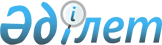 Қазақстан Республикасының 2020 жылға дейінгі инновациялық даму тұжырымдамасын іске асыру жөніндегі ұлттық жол картасын бекіту туралыҚазақстан Республикасы Үкіметінің 2013 жылғы 13 желтоқсандағы № 1331 қаулысы

      «Қазақстан Республикасының 2020 жылға дейінгі инновациялық даму тұжырымдамасын бекіту туралы» Қазақстан Республикасы Президентінің 2013 жылғы 4 маусымдағы № 579 Жарлығын іске асыру мақсатында Қазақстан Республикасының Үкіметі ҚАУЛЫ ЕТЕДІ:



      1. Қоса беріліп отырған Қазақстан Республикасының 2020 жылға дейінгі инновациялық даму тұжырымдамасын іске асыру жөніндегі ұлттық жол картасы (бұдан әрі – Іс-шаралар жоспары) бекітілсін.



      2. Орталық және жергілікті атқарушы органдар, сондай-ақ мүдделі ұйымдар:

      1) Іс-шаралар жоспарын орындау бойынша шаралар қабылдасын;

      2) жарты жылда бір рет, есепті кезеңнен кейінгі айдың 5-күнінен кешіктірмей Қазақстан Республикасы Инвестициялар және даму министрлігіне Іс-шаралар жоспарының орындалу барысы туралы ақпарат берсін.

      Ескерту. 2-тармаққа өзгеріс енгізілді - ҚР Үкіметінің 28.09.2015 № 795 қаулысымен.



      3. Қазақстан Республикасы Инвестициялар және даму министрлігі жылына бір рет, есепті кезеңнен кейінгі 30 қаңтардан кешіктірмей Қазақстан Республикасы Президентінің Әкімшілігіне Іс-шаралар жоспарының орындалу барысы туралы жиынтық ақпарат берсін.

      Ескерту. 3-тармақ жаңа редакцияда - ҚР Үкіметінің 28.09.2015 № 795 қаулысымен.



      4. Осы қаулының орындалуын бақылау Қазақстан Республикасы Инвестициялар және даму министрлігіне жүктелсін.

      Ескерту. 4-тармақ жаңа редакцияда - ҚР Үкіметінің 28.09.2015 № 795 қаулысымен.



      5. Осы қаулы қол қойылған күнінен бастап қолданысқа енгізіледі.      Қазақстан Республикасының

      Премьер-Министрі                                     С. Ахметов

Қазақстан Республикасы  

Үкіметінің        

2013 жылғы 13 желтоқсандағы

№ 1331 қаулысымен     

бекітілген         

Қазақстан Республикасының 2020 жылға дейінгі инновациялық даму

тұжырымдамасын іске асыру жөніндегі ұлттық жол картасы

(Іс-шаралар жоспары)      Ескерту. Орыс тіліндегі мәтінге өзгеріс енгізілді, қазақ тіліндегі мәтіні өзгермейді - ҚР Үкіметінің 2014.12.09 № 1283 (алғашқы ресми жарияланған күнінен кейін күнтізбелік он күн өткен соң қолданысқа енгізіледі) қаулысымен.      Ескерту. Жоспарға өзгеріс енгізілді - ҚР Үкіметінің 28.09.2015 № 795 қаулысымен.

      Ескертпе: аббревиатуралардың толық жазылуы:

      ПӘ – Қазақстан Республикасы Президентінің Әкімшілігі;

      ИЖТМ – Қазақстан Республикасы Индустрия және жаңа технологиялар министрлігі;

      БҒМ – Қазақстан Республикасы Білім және ғылым министрлігі;

      ЭБЖМ – Қазақстан Республикасы Экономика және бюджеттік жоспарлау министрлігі;

      ӨДМ – Қазақстан Республикасы Өңірлік даму министрлігі;

      Қаржымині – Қазақстан Республикасы Қаржы министрлігі;

      МГМ – Қазақстан Республикасы Мұнай және газ министрлігі;

      ҚОСРМ – Қазақстан Республикасы Қоршаған орта және су ресурстары министрлігі;

      ККМ – Қазақстан Республикасы Көлік және коммуникация министрлігі;

      СІМ – Қазақстан Республикасы Сыртқы істер министрлігі;

      Әділетмині – Қазақстан Республикасы Әділет министрлігі;

      СА – Қазақстан Республикасы Статистика агенттігі;

      «ИТП» АЭАБК» АҚ – «Инновациялық технологиялар паркі» арнайы экономикалық аймағының басқарушы компаниясы» акционерлік қоғамы;

      «Назарбаев Университеті» ДБҰ – «Назарбаев Университеті» дербес білім беру ұйымы;

      «KAZNEX INVEST» АҚ – «KAZNEX INVEST» акционерлік қоғамы;

      «NADLoC» АҚ – «NADLoC» акционерлік қоғамы;

      ҒЗТКЖ – ғылыми-зерттеу және тәжірибелік-конструкторлық жұмыстар.

      ИДМ – Қазақстан Республикасы Инвестициялар және даму министрлігі

      ҰЭМ – Қазақстан Республикасы Ұлттық экономика министрлігі

      ЭМ – Қазақстан Республикасы Энергетика министрлігі
					© 2012. Қазақстан Республикасы Әділет министрлігінің «Қазақстан Республикасының Заңнама және құқықтық ақпарат институты» ШЖҚ РМК
				Р/с №Іс-шараАяқталу нысаныОрындауға (іске асыруға) жауаптыларОрындау (іске асыру) мерзімі123451Жобаларды қаржыландырудың бастапқы кезеңдерінде формальды емес венчурлік инвесторлардың инвестицияларын тартуПӘ-ге ақпаратИДМ, даму институттарыжыл сайын, наурыз2Технологиялар трансферті орталықтарын немесе технологиялық даму саласындағы ұлттық даму институты базасында екі жақты орталықтар немесе әлемдік инновациялар орталықтарындағы бір жақты өкілдік форматында технологиялық ынтымақтастық орталықтарын құру мәселесін пысықтауПӘ-ге ақпаратИДМжыл сайын, желтоқсан3«Назарбаев Университеті» ДБҰ және «Инновациялық технологиялар паркі» АЭА арналған қажетті технологияларға, инвестицияларға және ноу-хауға сәйкес өнеркәсіптік және ғылыми-зерттеу әріптестері мен басымдықтарды айқындауПӘ-ге ақпаратИЖТМ, БҒМ, мүдделі мемлекеттік органдар, ұлттық холдингтер мен компаниялар, даму институттары, «Назарбаев Университеті» ДБҰ (келісім бойынша), «ИТП» АЭАБК» АҚ (келісім бойынша)2013 жылғы

желтоқсан4ҒЗТКЖ статистикасы және инновациялар жөніндегі әдіснаманы жетілдіру ПӘ-ге ақпаратСА, БҒМ, ИЖТМ, ЭБЖМ2013 жылғы

желтоқсан5Өңірлік бастамаларға гранттар мен жеңілдіктер жүйесін дамытуды, сондай-ақ жаңа инновациялық идеялар мен кәсіпорындар үшін әлеует беруді ескеретін, өңірлік инновациялық жүйелерді қалыптастыру бойынша әдіснамалық ұсынымдарды бекіту Бірлескен бұйрықИЖТМ, ЭБЖМ, ӨДМ2013 жылғы

желтоқсан6Өңірлік инновациялық жүйелерді, оның ішінде инновациялық инфрақұрылымды, жобаларды қолдау және жергілікті бюджет есебінен инновациялық қызметті дәріптеу бөлігінде құру жоспарларын бекітуОблыстардың, Астана және Алматы қалалары әкімдерінің қаулысыОблыстардың, Астана және Алматы қалаларының әкімдіктері2013 жылғы

желтоқсан7Әлемге танымал ғалымдар мен менеджерлерді тарту және шетелде жұмыс істейтін отандас ғалымдарды кері қайтаруға ықпал ету жөнінде шаралар кешенін әзірлеу бойынша ұсыныстар әзірлеуПӘ-ге ақпаратБҒМ, мүдделі мемлекеттік органдар2013 жылғы

желтоқсан8Әлемдік прогностика институтын құру мәселесін пысықтауПӘ-ге ұсынысИЖТМ, БҒМ, ЭБЖМ2013 – 2014 жылдардағы желтоқсан9«Қазақстан Республикасының заңнамалық актілеріне инновациялық қызметті ынталандыру мәселелері бойынша өзгерістер мен толықтырулар енгізу туралы» Қазақстан Республикасының Заңы жобасының тұжырымдамасын әзірлеуЗаң жобалау мәселелері жөніндегі ведомствоаралық комиссияның шешіміИЖТМ, мүдделі мемлекеттік органдар2013 жылғы

желтоқсан10«Инновациялық технологиялар паркі» арнайы экономикалық аймағының технопарктермен және «Назарбаев Университеті» ДБҰ-мен өзара іс-қимыл жасауын ұйымдастыру ПӘ-ге ұсынысИЖТМ, БҒМ, мүдделі мемлекеттік органдар, «Назарбаев Университеті» ДБҰ (келісім бойынша), «ИТП» АЭАБК» АҚ (келісім бойынша)2013 жылғы

желтоқсан11«Инновациялық технологиялар паркі» арнайы экономикалық аймағының екінші кезегін салуды қамтамасыз етуПӘ-ге ақпаратИЖТМ, ЭБЖМ, Алматы қаласының әкімдігі2013 – 2015 жылдардағы желтоқсан12Өңірлік инновациялық жүйелерді құру жоспарларын іске асыруПӘ-ге ақпаратОблыстардың, Астана және Алматы қалалары әкімдіктері2013 – 2020 жылдардағы желтоқсан13Өңірлерде республикалық және жергілікті бюджет есебінен инновацияны дамытуды қаржыландыруды қамтамасыз ету бөлігінде бюджеттік жіктеуішке өзгерістер енгізу бойынша ұсыныстар әзірлеуИЖТМ-ге ұсынысОблыстардың, Астана және Алматы қалалары әкімдіктері2014 жылғы

ақпан14«Инновациялық технологиялар паркі» арнайы экономикалық аймағына жеке өнертапқыштарды, жаңашылдар мен ғылыми зерттеулердің жетекшілерін тарту жөнінде шаралар кешенін әзірлеу ПӘ-ге ақпаратИЖТМ, БҒМ, мүдделі мемлекеттік органдар2014 жылғы

сәуір15«Инновациялық технологиялар паркі» арнайы экономикалық аймағының басқару компаниясына үш халықаралық сарапшыны тарту мәселесі бойынша ұсыныстарды енгізуПӘ-ге ұсынысИЖТМ, «ИТП» АЭАБК» АҚ (келісім бойынша)2014 жылғы

сәуір16Индустриялық-инновациялық қызметті мемлекеттік қолдау шараларын іске асыру тиімділігін бағалау әдістемесіне өзгерістер мен толықтырулар енгізу ПӘ-ге ақпаратЭБЖМ, ИЖТМ, мүдделі мемлекеттік органдар, ұлттық холдингтер мен компаниялар, даму институттары2014 жылғы

сәуір17Ғылыми-гранттық бағдарламалардың тиімділігін бағалау индикаторларын жетілдіру ПӘ-ге ақпаратБҒМ2014 жылғы

сәуір18Нарықта инновациялық белсенді кәсіпорындарға артықшылық беру жөніндегі шаралар кешенін әзірлеу және қабылдау ПӘ-ге ақпаратИЖТМ, мүдделі мемлекеттік органдар, ұлттық холдингтер мен компаниялар, даму институттары2014 жылғы

шілде19Кадрларды дайындау және жерді пайдалану саласында зерттеулер жүргізу үшін нормативтік-құқықтық базаны жетілдіру бойынша ұсыныстар әзірлеуПӘ-ге ұсынысБҒМ, ИЖТМ, МГМ, ҚОСРМ, облыстардың, Астана және Алматы қалаларының әкімдіктері2014 жылғы

шілде20Инновациялық жергілікті қамтуды дамыту жөніндегі шаралар кешенін әзірлеу бойынша ұсыныстар әзірлеуПӘ-ге ақпаратИЖТМ, «NADLoC» АҚ (келісім бойынша), мүдделі мемлекеттік органдар2014 жылғы

тамыз21Ғылым, технология және инновациялар саласында халықаралық ынтымақтастықтың негізгі бағыттарын айқындау бойынша ұсыныстар әзірлеуПӘ-ге ұсынысИЖТМ, БҒМ, СІМ, мүдделі мемлекеттік органдар, облыстардың, Астана және Алматы қалаларының әкімдіктері, ұлттық холдингтер мен компаниялар, даму институттары2014 жылғы

қараша22Инновацияны дамыту, оның ішінде технологиялық парктер базасында дамыту бойынша өңірлік кеңселерді айқындау және құруПӘ-ге ақпаратИЖТМ, ӨДМ, облыстардың, Астана және Алматы қалаларының әкімдіктері, «ТДҰА» АҚ (келісім бойынша)2014 жылғы

желтоқсан23Қазақстанда инновациялық жобаларды іске асыруға көлемінде бағытталған кемінде 500 - 750 млн. АҚШ доллары тікелей шетелдік инвестициялар тарту ПӘ-ге ақпаратИЖТМ, «KAZNEX INVEST» АҚ (келісім бойынша), мүдделі мемлекеттік органдар, облыстардың, Астана және Алматы қалаларының әкімдіктері, ұлттық холдингтер мен компаниялар, даму институттары2014 жылғы

желтоқсан24«Ұлттық басқарушы холдинг, Ұлттық холдингтер, ұлттық компаниялар және акцияларының (қатысу үлестерiнiң) елу және одан да көп пайызы тiкелей немесе жанама түрде ұлттық басқарушы холдингке, ұлттық холдингке, ұлттық компанияға тиесiлi ұйымдар жүзеге асыратын тауарларды, жұмыстарды және көрсетiлетiн қызметтердi сатып алудың үлгi ережесiн бекiту туралы» Қазақстан Республикасы Үкіметінің 2009 жылғы 28 мамырдағы № 787 қаулысына өзгерістер мен толықтырулар енгізуҚазақстан Республикасы Үкіметінің қаулысыИЖТМ, ЭБЖМ, ұлттық холдингтер мен компаниялар2014 жылғы

желтоқсан25Еліміздің инновациялық белсенділігін арттыру мақсатында өнертапқыштар мен жаңашылдарды ынталандыру бойынша ұсыныстар әзірлеуПӘ-ге ұсынысИЖТМ, БҒМ, ұлттық холдингтер және компаниялар, даму институттары2014 жылғы

желтоқсан26Балалардың әл-ауқаты индексін енгізу, сондай-ақ оқушылардың ғылым мен инновацияларға қызығушылығын ояту мақсатында мектеп оқушылары үшін ЖОО-да ғылыми-техникалық және инновациялық бағыттағы үйірмелер, технопарктер, ғылыми-зерттеу зертханалары жанынан танымдық-зерттеушілік зертханалар және т.б. құру және дамытуПӘ-ге ақпаратБҒМ2014 жылғы

желтоқсан27Ғылыми ұйымдардың және ғалымдардың ғылыми және ғылыми-техникалық қызметін жыл сайын сауалнама жүргізу арқылы рейтингтік бағалауды енгізуПӘ-ге ұсынысБҒМ2014 жылғы

желтоқсан28«Қазақстан Республикасын үдемелі индустриялық-инновациялық дамыту жөніндегі 2015 – 2020 жылдарға арналған мемлекеттік бағдарламаны бекiту және «Мемлекеттік бағдарламалар тізбесін бекіту туралы» Қазақстан Республикасы Президентінің 2010 жылғы 19 наурыздағы № 957 Жарлығына толықтыру енгізу туралы» Қазақстан Республикасы Президентінің Жарлығын әзірлеуҚазақстан Республикасы Президентінің ЖарлығыИЖТМ, ЭБЖМ, мүдделі мемлекеттік органдар, облыстардың, Астана және Алматы қалаларының әкімдіктері, ұлттық холдингтер мен компаниялар2014 жыл29Технологиялық болжау нәтижелері бойынша, оның ішінде пилоттық нысаналы технологиялық бағдарламаларды іске асыру арқылы айқындалған Қазақстан үшін сындарлы технологияларды дамытуПӘ-ге ақпаратИДМ, мүдделі мемлекеттік органдар, ұлттық холдингтер мен компаниялар, даму институттары2014 – 2020 жылдардағы желтоқсан30Халықаралық инновациялық ынтымақтастық бағдарламаларына қатысу мәселесін пысықтауПӘ-ге ақпаратИДМ, БҒМ2014 – 2020 жылдардағы желтоқсан31Инновациялық конгресс және Астана экономикалық форумы шеңберінде шетелдік технологиялар көрмесін ұйымдастыру мәселесін пысықтауПӘ-ге ақпаратИДМ2014 – 2020 жылдардағы желтоқсан32Бірлескен ғылыми зерттеулерді қоса қаржыландыруға жеке және халықаралық қорларды тартуПӘ-ге ақпаратБҒМ, ИДМ, ҰЭМ, мүдделі мемлекеттік органдар2014 – 2020 жылдар33Елдің мекемелері мен кәсіпорындарында сұрау жүргізу нәтижелері бойынша айқындалған технологиялық міндеттерді шешу үшін түйінді инновациялық жобаларды айқындау бойынша конкурс өткізу және оларды қаржыландыру мүмкіндігі (оның ішінде мемлекеттік тапсырыс арқылы) тетігін әзірлеуПӘ-ге ұсынысИЖТМ, «ҰТДА» АҚ (келісім бойынша), БҒМ, мүдделі мемлекеттік органдар, облыстардың, Астана және Алматы қалаларының әкімдіктері, ұлттық холдингтер мен компаниялар, даму институттары2015 жылғы

наурыз34Тәуекелмен қаржыландыруды (инвестициялауды) дамытуға бағытталған инновациялық қызметті реттеу саласындағы нормативтік құқықтық базаны жетілдіру жөнінде ұсыныстар әзірлеуПӘ-ге ұсынысИДМ, ҰЭМ, мүдделі мемлекеттік органдар, облыстардың, Астана және Алматы қалаларының әкімдіктері, ұлттық холдингтер мен компаниялар, даму институттары2015 жылғы маусым35Инновациялық жобаларды қаржыландыру бойынша тәуекелдерді басқару тетігін әзірлеуПӘ-ге ақпаратИДМ, мүдделі мемлекеттік органдар, облыстардың, Астана және Алматы қалаларының әкімдіктері, ұлттық холдингтер мен компаниялар, даму институттары2015 жылғы

тамыз 36Кемінде 10 түйінді инновациялық жобаны іске асыру бойынша жол карталарын әзірлеуПӘ-ге ақпаратИДМ, «ТДҰА» АҚ (келісім бойынша), БҒМ, мүдделі мемлекеттік органдар, облыстардың, Астана және Алматы қалаларының әкімдіктері, ұлттық холдингтер мен компаниялар, даму институттары2015 жылғы

қараша37Ғылыми-инновациялық жобаларға кредит беруге кепілдік беру (мемлекеттік емес кепілдік) мәселесін пысықтауПӘ-ге ақпаратҚаржымині, ҰЭМ, ИДМ, БҒМ2015 жылғы

желтоқсан38Инновацияларды ынталандыруға бағытталған стандарттау және техникалық реттеу мәселелері жөнінде ұсыныстар әзірлеуПӘ-ге ұсынысИДМ, мүдделі мемлекеттік органдар2015 – 2017 жылдардағы желтоқсан39«Инновациялық технологиялар паркі» арнайы экономикалық аймағының үздік өнертапқыштары мен жаңашылдарына арналған жеңілдікті тұрғын үй құрылысы бойынша ұсыныстар енгізуПӘ-ге ақпаратҰЭМ, ИДМ, Алматы қаласының және Алматы облысының әкімдіктері2016 – 2017 жылдардағы желтоқсан40«Инновациялық технологиялар паркі» арнайы экономикалық аймағының аумағында, сондай-ақ болашақта «ИТП» инновациялық кластеріне кіретін объектілерде «жасыл» технологиялар саласында ғылыми зерттеулер мен әзірлемелер зертханаларын құру мәселесін пысықтауПӘ-ге ақпаратЭМ, ИДМ, БҒМ, Алматы қаласының әкімдігі2016 – 2017 жылдардағы желтоқсан41«Инновациялық технологиялар паркі» арнайы экономикалық аймағына кемінде 250 - 350 млн. АҚШ доллары көлемінде тікелей шетелдік инвестициялар тартуПӘ-ге ақпаратИДМ, «ИТП» ДКФ» АҚ (келісім бойынша)2017 жылғы желтоқсан42Патенттік кооперация бойынша келісім (РСТ) және (немесе) Еуразиялық патенттік конвенцияға сәйкес шетелде алынған патент санын 2015 жылға қарай кемінде 35-ке және 2020 жылға қарай кемінде 100-ге көбейту ПӘ-ге ақпаратБҒМ, Әділетмині, мүдделі мемлекеттік органдар, облыстардың, Астана және Алматы қалаларының әкімдіктері, ұлттық холдингтер мен компаниялар2014 жылғы желтоқсаннан бастап жыл сайын43Ғылыми зерттеулер мен әзірлемелерге және/немесе инновацияларға тартылған ғылым кандидаттары (PhD) санын 2015 жылға қарай кемінде 15-ке және 2020 жылға қарай кемінде 50-ге ұлғайтуды қамтамасыз етуПӘ-ге ақпаратБҒМ2014 жылғы желтоқсаннан бастап жыл сайын44Қазақстандық ғалымдардың әлемдегі жетекші рейтингтік ғылыми журналдардағы басылымдарының санын 2015 жылға қарай кемінде 1000-ға және 2020 жылға қарай кемінде 2000-ға ұлғайтуды қамтамасыз ету ПӘ-ге ақпаратБҒМ2014 жылғы желтоқсаннан бастап жыл сайын45Бәсекеге қабілеттілік рейтингінің (Дүниежүзілік экономикалық форумның жаһандық бәсекеге қабілеттілік индексі) көрсеткіші «инновациялық әлеует» факторы бойынша 2015 жылға қарай 80-нен төмен емес және 2020 жылға қарай 50-ден төмен емес орынға қол жеткізуді қамтамасыз ету ПӘ-ге ақпаратИДМ, мүдделі мемлекеттік органдар, облыстардың, Астана және Алматы қалаларының әкімдіктері, ұлттық холдингтер мен компаниялар, даму институттары2014 жылғы желтоқсаннан бастап жыл сайын462020 жылға қарай жоғары оқу орындарының халықаралық рейтингінде «Назарбаев Университеті» ДБҰ-ның 100-орыннан төмен емес орынға жетуін қамтамасыз етуПӘ-ге ақпаратБҒМ, «Назарбаев Университеті» ДБҰ (келісім бойынша)2014 жылғы желтоқсаннан бастап жыл сайын47Ішкі жалпы өнім көлеміндегі инновациялық өнімнің үлесін 2015 жылға қарай кемінде 1 % және 2020 жылға қарай кемінде 2,5 % жалпы ұлғайтуды қамтамасыз етуПӘ-ге ақпаратИДМ, мүдделі мемлекеттік органдар, облыстардың, Астана және Алматы қалаларының әкімдіктері, ұлттық холдингтер мен компаниялар, даму институттары2014 жылғы желтоқсаннан бастап жыл сайын48Мемлекеттік сатып алу көлеміндегі инновациялық өнімдер мен көрсетілетін қызметтер үлесін 2015 жылға қарай кемінде 5 %-ға және 2020 жылға қарай кемінде 15 %-ға ұлғайтуды қамтамасыз етуПӘ-ге ақпаратИДМ, мүдделі мемлекеттік органдар, облыстардың, Астана және Алматы қалаларының әкімдіктері, ұлттық холдингтер мен компаниялар, даму институттары2014 жылғы желтоқсаннан бастап жыл сайын49«Инновациялық технологиялар паркі» арнайы экономикалық аймағы аумағындағы жоғары технологиялы шетел компанияларының санын 2015 жылға қарай кемінде 5-ке және 2020 жылға қарай кемінде 10-ға ұлғайтуды қамтамасыз етуПӘ-ге ақпаратИДМ, мүдделі мемлекеттік органдар, облыстардың, Астана және Алматы қалаларының әкімдіктері, ұлттық холдингтер мен компаниялар, даму институттары2014 жылғы желтоқсаннан бастап жыл сайын50Инновациялық белсенді кәсіпорындардың үлесін 2015 жылға қарай кемінде 20 %-ға және 2020 жылға қарай кемінде 50 %-ға ұлғайтуды қамтамасыз етуПӘ-ге ақпаратИДМ, мүдделі мемлекеттік органдар, облыстардың, Астана және Алматы қалаларының әкімдіктері, ұлттық холдингтер мен компаниялар, даму институттары2014 жылғы желтоқсаннан бастап жыл сайын51Ғылыми зерттеулерге кеткен шығыстардағы меншікті капитал үлесін 2015 жылға қарай кемінде 15 %-ға және 2020 жылға қарай кемінде 30 %-ға ұлғайтуды қамтамасыз ету ПӘ-ге ақпаратБҒМ, мүдделі мемлекеттік органдар, облыстардың, Астана және Алматы қалаларының әкімдіктері, ұлттық холдингтер мен компаниялар2014 жылғы желтоқсаннан бастап жыл сайын52ҒЗТКЖ-ға жалпы ішкі шығындармен салыстырғанда ғылыми-техникалық жұмыстарға кеткен шығындардың үлесін 2015 жылға қарай кемінде 35 %-ға және 2020 жылға қарай кемінде 50 %-ға ұлғайтуды қамтамасыз ету ПӘ-ге ақпаратБҒМ, мүдделі мемлекеттік органдар, облыстардың, Астана және Алматы қалаларының әкімдіктері, ұлттық холдингтер мен компаниялар2014 жылғы желтоқсаннан бастап жыл сайын53Өндірістік тәжірибесі бар ғалымдардың үлесін 2015 жылға қарай кемінде 10 %-ға және 2020 жылға қарай кемінде 25 %-ға ұлғайтуды қамтамасыз ету ПӘ-ге ақпаратБҒМ, мүдделі мемлекеттік органдар, облыстардың, Астана және Алматы қалаларының әкімдіктері, ұлттық холдингтер мен компаниялар2014 жылғы желтоқсаннан бастап жыл сайын54Ғылыми-техникалық әзірлемелер көлеміндегі коммерцияландырған жобалардың үлесін 2015 жылға қарай кемінде 10 %-ға және 2020 жылға қарай кемінде 25 %-ға ұлғайтуды қамтамасыз ету ПӘ-ге ақпаратБҒМ, мүдделі мемлекеттік органдар, облыстардың, Астана және Алматы қалаларының әкімдіктері, ұлттық холдингтер мен компаниялар2014 жылғы желтоқсаннан бастап жыл сайын55Өнеркәсіп шығыстарында жаңа технологияларды (патенттерді, лицензияларды) сатып алуға кеткен шығындар үлесін 2015 жылға қарай кемінде 10 %-ға және 2020 жылға қарай кемінде 30 %-ға ұлғайтуды қамтамасыз етуПӘ-ге ақпаратИДМ, мүдделі мемлекеттік органдар, облыстардың, Астана және Алматы қалаларының әкімдіктері, ұлттық холдингтер мен компаниялар, даму институттары2014 жылғы желтоқсаннан бастап жыл сайын56Ғылыми зерттеулер мен әзірлемелердің негізгі құралдарының тозу дәрежесінің 2015 жылға қарай кемінде 20 %-ға және 2020 жылға қарай кемінде 15 %-ға азаюын қамтамасыз ету ПӘ-ге ақпаратБҒМ, мүдделі мемлекеттік органдар, облыстардың, Астана және Алматы қалаларының әкімдіктері, ұлттық холдингтер мен компаниялар2014 жылғы желтоқсаннан бастап жыл сайын57Шығарылатын өнім көлеміндегі бесінші (алтыншы) технологиялық деңгей өнімдерінің үлесін 2015 жылға қарай кемінде 10 %-ға және 2020 жылға қарай кемінде 20 %-ға ұлғайтуды қамтамасыз етуПӘ-ге ақпаратИДМ, мүдделі мемлекеттік органдар, облыстардың, Астана және Алматы қалаларының әкімдіктері, ұлттық холдингтер мен компаниялар, даму институттары2014 жылғы желтоқсаннан бастап жыл сайын58Энергия өндірісі құрылымындағы жаңартылатын энергия көздерінің үлесін 2015 жылға қарай кемінде 1 %-ға және 2020 жылға қарай кемінде 3 %-ға ұлғайтуды қамтамасыз етуПӘ-ге ақпаратИДМ, ЭМ, мүдделі мемлекеттік органдар, облыстардың, Астана және Алматы қалаларының әкімдіктері, ұлттық холдингтер мен компаниялар, даму институттары2014 жылғы желтоқсаннан бастап жыл сайын59Оңтайландыруға және автоматтандыруға жататын көрсетілетін қызметтердің жалпы санындағы электрондық форматқа ауыстырылған мемлекеттік көрсетілетін қызметтердің үлесін 2015 жылға қарай кемінде 50 %-ға және 2020 жылға қарай кемінде 100 %-ға ұлғайтуды қамтамасыз етуПӘ-ге ақпаратИДМ, мүдделі мемлекеттік органдар, облыстардың, Астана және Алматы қалаларының әкімдіктері, ұлттық холдингтер мен компаниялар, даму институттары2014 жылғы желтоқсаннан бастап жыл сайын60Негізгі капиталға инвестициялар көлеміне қарағанда технологиялық инновацияларға жұмсалатын шығындардың қатынасын 2015 жылға қарай кемінде 7 %-ға және 2020 жылға қарай кемінде 15 %-ға ұлғайтуды қамтамасыз етуПӘ-ге ақпаратИДМ, ЭМ, мүдделі мемлекеттік органдар, облыстардың, Астана және Алматы қалаларының әкімдіктері, ұлттық холдингтер мен компаниялар, даму институттары2014 жылғы желтоқсаннан бастап жыл сайын